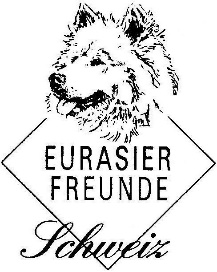 Einladung zum Frühsommerevent der Eurasier Freunde SchweizLiebe Eurasier Freunde	Hedingen, im Mai 2021
Am 4.Juli 2021 organisiere ich im «Säuliamt» unseren EFS Frühsommer Event. Die Idee ist ein Treffen mit einer Brätlete am Waldrand. Bei schlechtem Wetter bietet die Waldhütte einen guten Schutz. Die Hütte werden wir über zwei verschiedene Wege erreichen. Ein direkter Weg führt vom Parkplatz über einen geteerten Weg direkt zur Hütte (ca. 20 Minuten). Der zweite, etwas längere Weg führt über einen «Aussichtsweg» mit Bänkli in etwa 60 Minuten zur Waldhütte. Wir nehmen unsere Verpflegung und Getränke selbst mit. Das Grillfeuer wird bei der Ankunft schon vorbereitet sein. Es wird eine gesellige Runde geben. Die Teilnehmerzahl ist auf 30 Personen begrenzt (Kinder und Hunde werden nicht gezählt). Eine Anmeldung per Mail ist obligatorisch. Der Organisator teilt Euch mit, ob ihr teilnehmen könnt, oder er sendet euch eine Absage wegen zu vielen Anmeldungen. Zur Info für die Mitglieder mit einer Absage: im Herbst geht es ins Melchtal.Mit freundlichen Grüssen
Beat Kempf, Präsident EFS
Rüchligstrasse 16
8908 HedingenAblauf des Events
Treffpunkt		Holzschnitzelschopf Cholhoz (s. auch Kartenausschnitt, Hüslimatt)
Zeit			11.00 Uhr
Start			ca. 11.15 Uhr in zwei Gruppen
ab 12.00 Uhr		Verpflegung bei der Waldhütte
Ende			individuell, Rückmarsch einfachAnmeldung an		theigel@hispeed.chName			……………………………………….Vorname		……………………………………….Anzahl Erwachsene	……………………………………….Mailadresse		……………………………………….Anrufe, wenn ein Problem 	079 434 79 59 (Beat) oder 079 272 58 54 (Nelly)Zur Anfahrt:
- Autobahnausfahrt Affoltern am Albis
- Richtung Spital 
- bei Abzweiger Spital gerade aus
- weiter Richtung Mühleberg (Aeugst)
- dann nach Kinderspital (Lilienberg) nach langer Linkskurve in Rechtskurve Pkt. 632 gerade aus (EFS Wegweiser)- Treffpunkt: P bei Holzschnitzelschopf Pkt. 638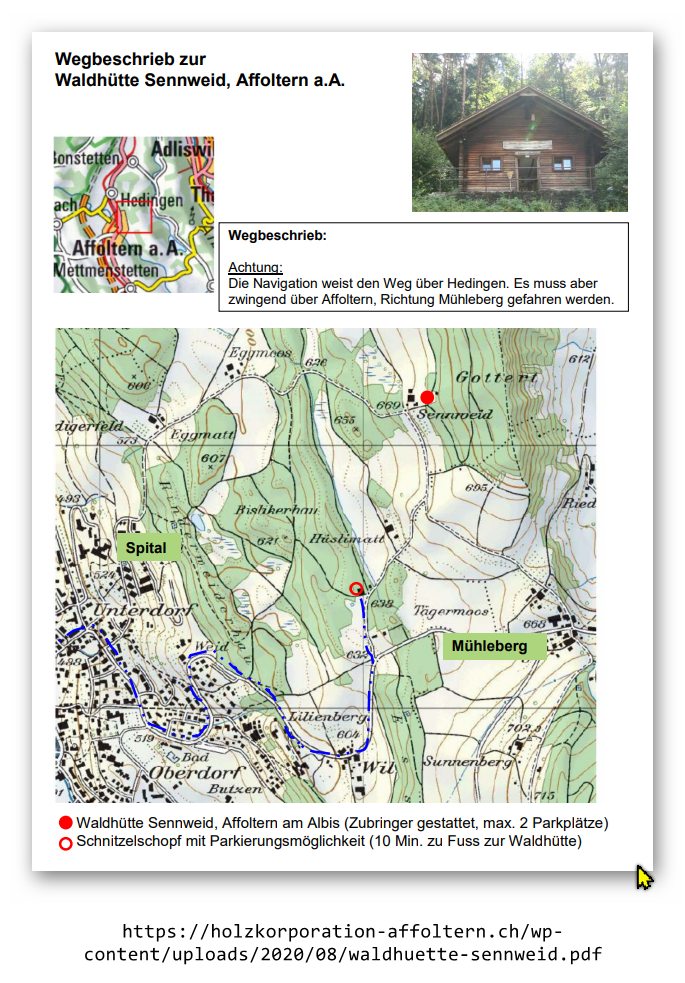 